Планируемые результаты освоения учебного предмета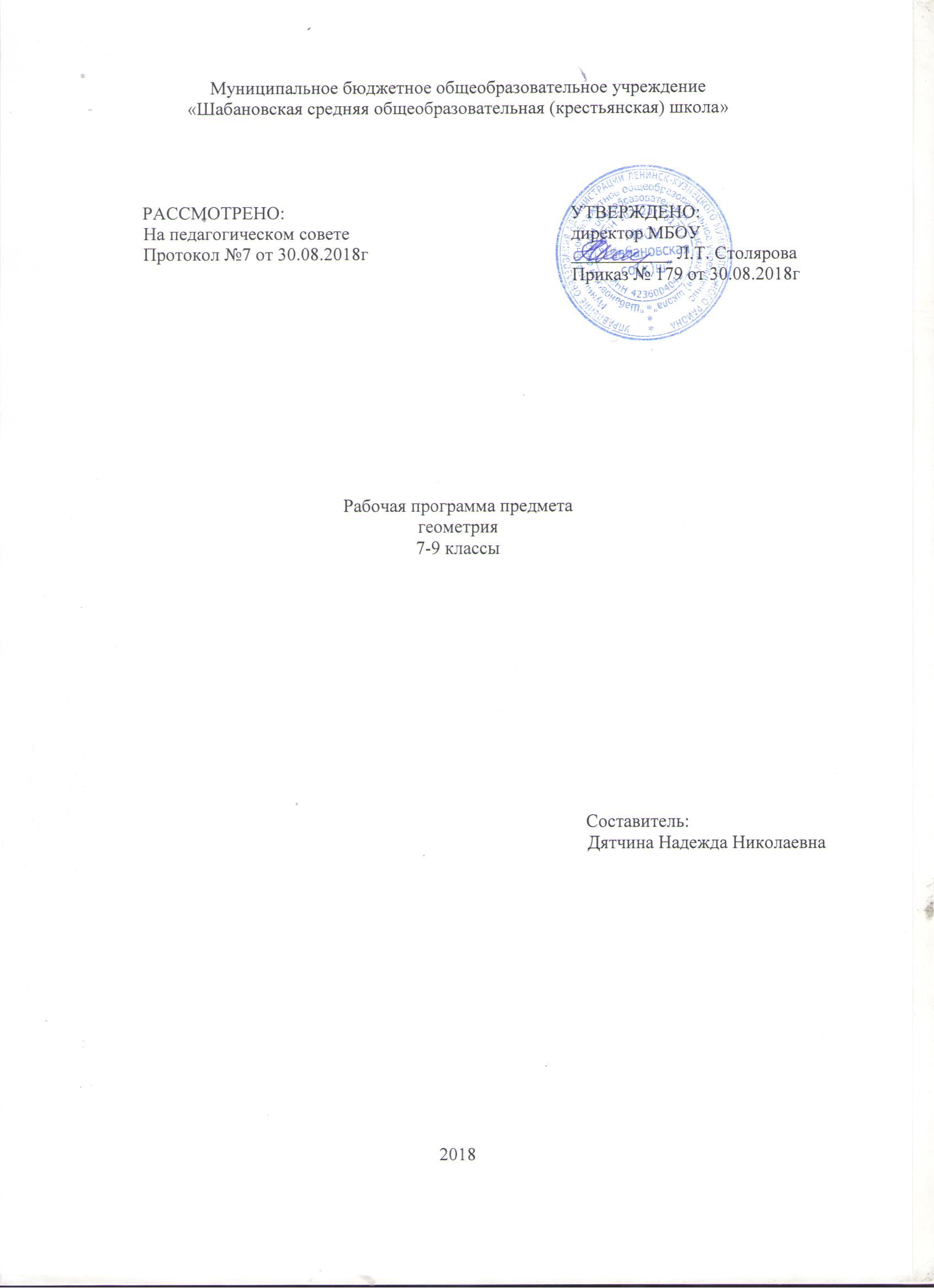     Изучение геометрии по данной программе способствует формированию у учащихся личностных, метапредметных и предметных результатов обучения, соответствующих требованиям федерального государственного образовательного стандарта основного общего образования.Личностные результаты:1) воспитание российской гражданской идентичности: патриотизма, уважения к Отечеству, прошлое и настоящее многонационального народа России; осознание своей этнической принадлежности, знание истории, языка, культуры своего народа, своего края, основ культурного наследия народов России и человечества; усвоение гуманистических, демократических и традиционных ценностей многонационального российского общества; воспитание чувства ответственности и долга перед Родиной;2) формирование ответственного отношения к учению, готовности и способности обучающихся к саморазвитию и самообразованию на основе мотивации к обучению и познанию, осознанному выбору и построению дальнейшей индивидуальной траектории образования на базе ориентировки в мире профессий и профессиональных предпочтений, с учетом устойчивых познавательных интересов, а также на основе формирования уважительного отношения к труду, развития опыта участия в социально значимом труде;3) формирование целостного мировоззрения, соответствующего современному уровню развития науки и общественной практики, учитывающего социальное, культурное, языковое, духовное многообразие современного мира;4) формирование осознанного, уважительного и доброжелательного отношения к другому человеку, его мнению, мировоззрению, культуре, языку, вере, гражданской позиции, к истории, культуре, религии, традициям, языкам, ценностям народов России и народов мира; готовности и способности вести диалог с другими людьми и достигать в нем взаимопонимания;5) освоение социальных норм, правил поведения, ролей и форм социальной жизни в группах и сообществах, включая взрослые и социальные сообщества; участие в школьном самоуправлении и общественной жизни в пределах возрастных компетенций с учетом региональных, этнокультурных, социальных и экономических особенностей;6) развитие морального сознания и компетентности в решении моральных проблем на основе личностного выбора, формирование нравственных чувств и нравственного поведения, осознанного и ответственного отношения к собственным поступкам;7) формирование коммуникативной компетентности в общении и сотрудничестве со сверстниками, детьми старшего и младшего возраста, взрослыми в процессе образовательной, общественно полезной, учебно-исследовательской, творческой и других видов деятельности;8) формирование ценности здорового и безопасного образа жизни; усвоение правил индивидуального и коллективного безопасного поведения в чрезвычайных ситуациях, угрожающих жизни и здоровью людей, правил поведения на транспорте и на дорогах;9) формирование основ экологической культуры, соответствующей современному уровню экологического мышления, развитие опыта экологически ориентированной рефлексивно-оценочной и практической деятельности в жизненных ситуациях;10) осознание значения семьи в жизни человека и общества, принятие ценности семейной жизни, уважительное и заботливое отношение к членам своей семьи;11) развитие эстетического сознания через освоение художественного наследия народов России и мира, творческой деятельности эстетического характера.Метапредметные результаты:1) умение самостоятельно определять цели своего обучения, ставить и формулировать для себя новые задачи в учебе и познавательной деятельности, развивать мотивы и интересы своей познавательной деятельности;2) умение самостоятельно планировать пути достижения целей, в том числе альтернативные, осознанно выбирать наиболее эффективные способы решения учебных и познавательных задач;3) умение соотносить свои действия с планируемыми результатами, осуществлять контроль своей деятельности в процессе достижения результата, определять способы действий в рамках предложенных условий и требований, корректировать свои действия в соответствии с изменяющейся ситуацией;4) умение оценивать правильность выполнения учебной задачи, собственные возможности ее решения;5) владение основами самоконтроля, самооценки, принятия решений и осуществления осознанного выбора в учебной и познавательной деятельности;6) умение определять понятия, создавать обобщения, устанавливать аналогии, классифицировать, самостоятельно выбирать основания и критерии для классификации, устанавливать причинно-следственные связи, строить логическое рассуждение, умозаключение (индуктивное, дедуктивное и по аналогии) и делать выводы;7) умение создавать, применять и преобразовывать знаки и символы, модели и схемы для решения учебных и познавательных задач;8) смысловое чтение;9) умение организовывать учебное сотрудничество и совместную деятельность с учителем и сверстниками; работать индивидуально и в группе: находить общее решение и разрешать конфликты на основе согласования позиций и учета интересов; формулировать, аргументировать и отстаивать свое мнение;10) умение осознанно использовать речевые средства в соответствии с задачей коммуникации для выражения своих чувств, мыслей и потребностей; планирования и регуляции своей деятельности; владение устной и письменной речью, монологической контекстной речью;11) формирование и развитие компетентности в области использования информационно-коммуникационных технологий (далее ИКТ- компетенции); развитие мотивации к овладению культурой активного пользования словарями и другими поисковыми системами;12) формирование и развитие экологического мышления, умение применять его в познавательной, коммуникативной, социальной практике и профессиональной ориентации.Предметные результаты:формирование систематических знаний о плоских фигурах и их свойствах, представлений о простейших пространственных телах; 2) развитие умений моделирования реальных ситуаций на языке геометрии, исследования построенной модели с использованием геометрических понятий и теорем, аппарата алгебры: - оперирование на базовом уровне понятиями: равенство фигур, параллельность и перпендикулярность прямых, углы между прямыми, перпендикуляр, наклонная, проекция;- проведение доказательств в геометрии;- оперирование на базовом уровне понятиями: вектор, сумма векторов, произведение вектора на число, координаты на плоскости;- решение задач на нахождение геометрических величин (длина и расстояние, величина угла, площадь) по образцам или алгоритмам;3) выполнение простейших построений и измерений на местности, необходимых в реальной жизни;4) овладение геометрическим языком; развитие умения использовать его для описания предметов окружающего мира; 5) развитие пространственных представлений, изобразительных умений, навыков геометрических построений:- оперирование понятиями: фигура, точка, отрезок, прямая, луч, ломаная, угол, многоугольник, треугольник и четырехугольник, прямоугольник и квадрат, окружность и круг, прямоугольный параллелепипед, куб, шар; изображение изучаемых фигур от руки и с помощью линейки и циркуля;- выполнение измерения длин, расстояний, величин углов с помощью инструментов для измерений длин и углов;Содержание учебного предметаПростейшие геометрические фигурыТочка, прямая. Отрезок, луч. Угол. Виды углов. Смежные и вертикальные углы. Биссектриса угла.Пересекающиеся и параллельные прямые. Перпендикулярные прямые. Признаки параллельности прямых. Перпендикуляр и наклонная к прямой.МногоугольникиТреугольники. Виды треугольников. Медиана, биссектриса, высота, средняя линия треугольника. Признаки равенства треугольников. Свойства и признаки равнобедренного треугольника. Серединный перпендикуляр отрезка. Сумма углов треугольника. Внешние углы треугольника. Неравенство треугольника. Соотношения между сторонами и углами треугольника. Теорема Пифагора.Подобные треугольники. Признаки подобия треугольников. Точки пересечения медиан, биссектрис, высот треугольника, серединных перпендикуляров сторон треугольника. Свойство биссектрисы треугольника. Теорема Фалеса. Метрические соотношения в прямоугольном треугольнике. Синус, косинус, тангенс, котангенс острого угла прямоугольного треугольника и углов от 00 до 1800. Формулы, связывающие синус, косинус, тангенс, котангенс одного и того же угла. Решение треугольников. Теорема синусов и теорема косинусов.Четырёхугольники. Параллелограмм. Свойства и признаки параллелограмма. Прямоугольник, ромб, квадрат, их свойства и признаки. Трапеция. Средняя линия трапеции и её свойства.Многоугольники. Выпуклые многоугольники. Сумма углов выпуклого многоугольника. Правильные многоугольники.Окружность и круг. Геометрические построенияОкружность и круг. Элементы окружности и круга. Центральные и вписанные углы. Касательная к окружности и её свойства. Взаимное расположение прямой и окружности. Описанная и вписанная окружности треугольника. Вписанные и описанные четырёхугольники, их свойства и признаки. Вписанные и описанные многоугольники.Геометрическое место точек (ГМТ). Серединный перпендикуляр отрезка и биссектриса угла как ГМТ.Геометрические построения циркулем и линейкой. Основные задачи на построение: построение угла, равного данному, построение серединного перпендикуляра данного отрезка, построение прямой, проходящей через данную точку и перпендикулярной данной прямой, построение биссектрисы данного угла. Построение треугольника по заданным элементам. Метод ГМТ в задачах на построение.Измерение геометрических величинДлина отрезка. Расстояние между двумя точками. Расстояние от точки до прямой. Расстояние между параллельными прямыми.Периметр многоугольника.Длина окружности. Длина дуги окружности.Градусная мера угла. Величина вписанного угла.Понятие площади многоугольника. Равновеликие фигуры. Нахождение площади квадрата, прямоугольника, параллелограмма, треугольника, трапеции.Понятие площади круга. Площадь сектора. Отношение площадей подобных фигур.Декартовы координаты на плоскостиФормула расстояния между двумя точками. Координаты середины отрезка. Уравнение фигуры. Уравнения окружности и прямой. Угловой коэффициент прямой.ВекторыПонятие вектора. Модуль (длина) вектора. Равные векторы. Коллинеарные векторы. Координаты вектора. Сложение и вычитание векторов. Умножение вектора на число. Скалярное произведение векторов. Косинус угла между двумя векторами.Геометрические преобразованияПонятие о преобразовании фигуры. Движение фигуры. Виды движения фигуры: параллельный перенос, осевая симметрия, поворот. Равные фигуры. Гомотетия. Подобие фигур.Элементы логикиОпределение. Аксиомы и теоремы. Доказательство. Доказательство от противного. Теорема, обратная данной. Необходимое и достаточное условия. Употребление логических связок если…, то…; тогда и только тогда.Геометрия в историческом развитииИз истории геометрии, «Начала» Евклида. История пятого постулата Евклида. Тригонометрия – наука об измерении треугольников. Построение правильных многоугольников. Как зародилась идея координат.Н.И.Лобачевский. Л.Эйлер. Фалес. Пифагор.Тематическое планирование учебного предмета 7 класс8 класс9 класс Номер параграфаСодержание материалаКол-во часовГлава 1. Простейшие геометрические фигурыи их свойстваГлава 1. Простейшие геометрические фигурыи их свойства151 Точки и прямые22Отрезок и его длина33Луч. Угол. Измерение углов34Смежные и вертикальные углы35Перпендикулярные прямые16Аксиомы1Повторение и систематизация учебного материала1Контрольная работа № 1 по теме «Простейшие геометрические фигуры и их свойства»1Глава 2. ТреугольникиГлава 2. Треугольники7Равные треугольники. Высота, медиана, биссектриса треугольника28Первый и второй признаки равенства треугольников59Равнобедренный треугольник и его свойство410Признаки равнобедренного треугольника211Третий признак равенства треугольников212Теоремы1Повторение и систематизация учебного материала1Контрольная работа № 2 по теме «Треугольники»1Глава 3. Параллельные прямые. Сумма углов треугольника.Глава 3. Параллельные прямые. Сумма углов треугольника.1613Параллельные прямые114Признаки параллельности прямых215Свойства параллельных прямых316Сумма углов треугольника417Прямоугольный треугольник218Свойства прямоугольного треугольника2Повторение и систематизация учебного материала1Контрольная работа № 3 «Параллельные прямые. Сумма углов треугольника»1Глава 4. Окружность и круг. ГеометрическиепостроенияГлава 4. Окружность и круг. Геометрическиепостроения1619Геометрическое место точек. Окружность и круг220Некоторые свойства окружности. Касательная к окружности321Описанная и описанная окружности треугольника322Задачи на построение323Метод геометрических мест точек в задачах на построение3Обобщение и систематизация знаний по теме «Окружность и круг. Геометрические построения»1Контрольная работа № 4 по теме «Окружность и круг. Геометрические построения»1Повторение и систематизация учебного материала5Повторение курса геометрии 7 классаИтоговая контрольная работа170Номер параграфаСодержание материалаКол-во часовГлава 1. ЧетырёхугольникиГлава 1. Четырёхугольники221Четырёхугольник и его элементы22Параллелограмм. Свойства параллелограмма23Признаки параллелограмма24Прямоугольник25Ромб26Квадрат1Контрольная работа № 117Средняя линия треугольника18Трапеция49Центральные и вписанные углы210Вписанные и описанные четырёхугольники2Контрольная работа № 21Глава 2. Подобие треугольниковГлава 2. Подобие треугольников1611Теорема Фалеса. Теорема о пропорциональных отрезках612Подобные треугольники113Первый признак подобия треугольников514Второй и третий признаки подобия треугольников3Контрольная работа № 31Глава 3. Решение прямоугольных треугольниковГлава 3. Решение прямоугольных треугольников1415Метрические соотношения в прямоугольном треугольнике116Теорема Пифагора5Контрольная работа № 4117Тригонометрические функции острого угла прямоугольного треугольника318Решение прямоугольных треугольников3Контрольная работа № 51Глава 4. Многоугольники. Площадь многоугольникаГлава 4. Многоугольники. Площадь многоугольника1019Многоугольники120Понятие площади многоугольника. Площадь прямоугольника121Площадь параллелограмма222Площадь треугольника223Площадь трапеции3Контрольная работа № 61Повторение и систематизация учебного материалаПовторение и систематизация учебного материала8Повторение курса геометрии 8 классаПовторение курса геометрии 8 класса7Итоговая контрольная работаИтоговая контрольная работа1Всего:70Номер параграфаСодержание материалаКол-во часовГлава 1. Решение треугольниковГлава 1. Решение треугольников17Тригонометрические функции углаугла от 00 до 180022Теорема косинусов43Теорема синусов34Решение треугольников25Формулы для нахождения площади треугольника4Повторение и систематизация учебного материала1Контрольная работа № 1 по теме «Решение треугольников»1Глава 2. Правильные многоугольникиГлава 2. Правильные многоугольники106Правильные многоугольники и их свойства47Длина окружности. Площадь круга4Повторение и систематизация учебного материала1Контрольная работа №2 по теме «Правильные многоугольники»1Глава 3. Декартовы координаты на плоскостиГлава 3. Декартовы координаты на плоскости128.Расстояние между двумя точками с заданными координатами. Координаты середины отрезка39Уравнение фигуры. Уравнение окружности310Уравнение прямой211Угловой коэффициент прямой2Повторение и систематизация учебного материала1Контрольная работа №3 по теме «Декартовы координаты на плоскости»1Глава 4. ВекторыГлава 4. Векторы1512Понятие вектора213Координаты вектора114Сложение и вычитание векторов415Умножение вектора на число316Скалярное произведение векторов3Повторение и систематизация учебного материала1Контрольная работа № 4 по теме «Векторы»1Глава 5. Геометрические преобразованияГлава 5. Геометрические преобразования1117Движение (перемещение) фигуры. Параллельный перенос318Осевая и центральная симметрии. 219Поворот220Гомотетия. Подобие фигур2Повторение и систематизация учебного материала1Контрольная работа № 5 по теме «Геометрические преобразования»1Повторение и систематизация учебного материалаПовторение и систематизация учебного материала5Повторение курса геометрии 9 класса4Итоговая контрольная работа1Всего:70